ที่ นม 90205/476	  		     ที่ทำการองค์การบริหารส่วนตำบลท่าจะหลุง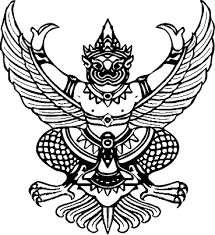      อำเภอโชคชัย จังหวัดนครราชสีมา 30190              3    มิถุนายน  2559 เรื่อง 	ขอเชิญร่วมกิจกรรมปลูกต้นไม้ ตามโครงการท้องถิ่นไทย  รวมใจภักดิ์ รักษ์พื้นที่สีเขียว ประจำปีงบประมาณ พ.ศ.2559เรียน	สมาชิกสภาอบต.ทุกหมู่บ้าน/กำนัน/ผู้ใหญ่บ้านทุกหมู่บ้าน /ประธานกลุ่มองค์กรสตรีแม่บ้าน /ประธานกลุ่มอาสาสมัครสาธารณสุขประจำหมู่บ้าน /อปพร.ตำบลท่าจะหลุง  ด้วยองค์การบริหารส่วนตำบลท่าจะหลุง  ร่วมกับชมรมกำนัน/ผู้ใหญ่บ้านตำบลท่าจะหลุง     และประชาชนในตำบลท่าจะหลุง  จัดโครงการท้องถิ่นไทย รวมใจภักดิ์  รักษ์พื้นที่สีเขียว ประจำปีงบประมาณ พ.ศ.2559  ดำเนินกิจกรรมปลูกต้นไม้ เนื่องในมหามงคลพระบาทสมเด็จพระเจ้าอยู่หัว ฯ ภูมิพลอดุลยเดชมหาราช  เสด็จเถลิงถวัลยราชสมบัติครบ 70 ปี  วันที่ 9 มิถุนายน 2559  และกิจกรรมอบรมเชิงปฏิบัติการเกี่ยวกับการเก็บรวบรวมข้อมูลฐานทรัพยากรท้องถิ่น  การกำหนดแนวเขตพื้นที่ปกปัก  และให้ความรู้เรื่องการป้องกันไฟป่า  ตามโครงการอนุรักษ์พันธุกรรมพืชอันเนื่องมาจากพระราชดำริ  สมเด็จพระเทพรัตนราชสุดา ฯ สยามบรมราชกุมารี (อพ.สธ.)  โดยดำเนินงานในวันพฤหัสบดีที่  9  มิถุนายน  2559  เวลา  09.00 น.                ณ พื้นที่ป่าสาธารณะประโยชน์ (ป่าทำเล) บ้านโนนสวรรค์ หมู่ที่ 10 ตำบลท่าจะหลุง อำเภอโชคชัย  จังหวัดนครราชสีมา  มีผู้เข้าร่วมกิจกรรม จำนวนทั้งสิ้น 300 คน ได้แก่ ผู้บริหารท้องถิ่น  พระสงฆ์ กำนันตำบล/ผู้ใหญ่บ้าน สมาชิกสภาอบต. กลุ่มองค์กรสตรีแม่บ้าน กลุ่มอาสาสมัครสาธารณสุขประจำหมู่บ้าน คณะครูและนักเรียนจากโรงเรียนบ้านขี้ตุ่น ,โรงเรียนบ้านหนองกก และภาคเอกชน ประชาชนในตำบลท่าจะหลุง  เพื่อให้การจัดกิจกรรมเป็นไปด้วยความเรียบร้อย  องค์การบริหารส่วนตำบลท่าจะหลุง จึงขอเชิญท่านและผู้แทนเข้าร่วมกิจกรรมปลูกต้นไม้ ฯลฯ ตามโครงการท้องถิ่นไทย รวมใจภักดิ์  รักษ์พื้นที่สีเขียว ประจำปีงบประมาณ พ.ศ.2559  ในวันพฤหัสบดีที่  9  มิถุนายน  2559 เวลา 09.00 น.เป็นต้นไป ณ  พื้นที่ป่าสาธารณะประโยชน์  (ป่าทำเล)  บ้านโนนสวรรค์  หมู่ที่ 10 ตำบล ท่าจะหลุง อำเภอโชคชัย  จังหวัดนครราชสีมา  หวังเป็นอย่างยิ่งจะได้รับความร่วมมือจากท่านด้วยดีและขอขอบคุณมา ณ โอกาสนี้ การแต่งกาย : สวมเสื้อสีเหลือง  จึงเรียนมาเพื่อโปรดทราบ					        ขอแสดงความนับถือ   (นายมานิตย์     นิจกระโทก)       นายกองค์การบริหารส่วนตำบลท่าจะหลุง 	กองส่งเสริมการเกษตรโทรศัพท์/โทรสาร 044-756171ที่ นม 90205/476	  		     ที่ทำการองค์การบริหารส่วนตำบลท่าจะหลุง     อำเภอโชคชัย จังหวัดนครราชสีมา 30190              3    มิถุนายน  2559 เรื่อง 	ขอเชิญร่วมกิจกรรมปลูกต้นไม้ ตามโครงการท้องถิ่นไทย  รวมใจภักดิ์ รักษ์พื้นที่สีเขียว ประจำปีงบประมาณ พ.ศ.2559เรียน	 ด้วยองค์การบริหารส่วนตำบลท่าจะหลุง  ร่วมกับชมรมกำนัน/ผู้ใหญ่บ้านตำบลท่าจะหลุง     และประชาชนในตำบลท่าจะหลุง  จัดโครงการท้องถิ่นไทย รวมใจภักดิ์  รักษ์พื้นที่สีเขียว ประจำปีงบประมาณ พ.ศ.2559  ดำเนินกิจกรรมปลูกต้นไม้ เนื่องในมหามงคลพระบาทสมเด็จพระเจ้าอยู่หัว ฯ ภูมิพลอดุลยเดชมหาราช  เสด็จเถลิงถวัลยราชสมบัติครบ 70 ปี  วันที่ 9 มิถุนายน 2559  และกิจกรรมอบรมเชิงปฏิบัติการเกี่ยวกับการเก็บรวบรวมข้อมูลฐานทรัพยากรท้องถิ่น  การกำหนดแนวเขตพื้นที่ปกปัก  และให้ความรู้เรื่องการป้องกันไฟป่า  ตามโครงการอนุรักษ์พันธุกรรมพืชอันเนื่องมาจากพระราชดำริ  สมเด็จพระเทพรัตนราชสุดา ฯ สยามบรมราชกุมารี (อพ.สธ.)  โดยดำเนินงานในวันพฤหัสบดีที่  9  มิถุนายน  2559  เวลา  09.00 น.                ณ พื้นที่ป่าสาธารณะประโยชน์ (ป่าทำเล) บ้านโนนสวรรค์ หมู่ที่ 10 ตำบลท่าจะหลุง อำเภอโชคชัย  จังหวัดนครราชสีมา  มีผู้เข้าร่วมกิจกรรม จำนวนทั้งสิ้น 300 คน ได้แก่ ผู้บริหารท้องถิ่น  พระสงฆ์ กำนันตำบล/ผู้ใหญ่บ้าน สมาชิกสภาอบต. กลุ่มองค์กรสตรีแม่บ้าน กลุ่มอาสาสมัครสาธารณสุขประจำหมู่บ้าน คณะครูและนักเรียนจากโรงเรียนบ้านขี้ตุ่น ,โรงเรียนบ้านหนองกก และภาคเอกชน ประชาชนในตำบลท่าจะหลุง  เพื่อให้การจัดกิจกรรมเป็นไปด้วยความเรียบร้อย  องค์การบริหารส่วนตำบลท่าจะหลุง จึงขอเชิญท่านและผู้แทนเข้าร่วมกิจกรรมปลูกต้นไม้ ฯลฯ ตามโครงการท้องถิ่นไทย รวมใจภักดิ์  รักษ์พื้นที่สีเขียว ประจำปีงบประมาณ พ.ศ.2559  ในวันพฤหัสบดีที่  9  มิถุนายน  2559 เวลา 09.00 น.เป็นต้นไป ณ  พื้นที่ป่าสาธารณะประโยชน์  (ป่าทำเล)  บ้านโนนสวรรค์  หมู่ที่ 10 ตำบล ท่าจะหลุง อำเภอโชคชัย  จังหวัดนครราชสีมา  หวังเป็นอย่างยิ่งจะได้รับความร่วมมือจากท่านด้วยดีและขอขอบคุณมา ณ โอกาสนี้จึงเรียนมาเพื่อโปรดทราบ					        ขอแสดงความนับถือ   (นายมานิตย์     นิจกระโทก)       นายกองค์การบริหารส่วนตำบลท่าจะหลุง 	กองส่งเสริมการเกษตรโทรศัพท์/โทรสาร 044-756171